	Summary of Disciplinary
Action Taken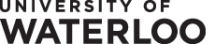 Form71AThis form is to be submitted by the Associate Dean to summarize the informal/formal resolution of a student discipline case under Policy 71.Student Information:Last Name: First Name: ID Number: Faculty: Program: Undergraduate or Graduate Student:  Year of Study:  Offence Number:  If more than one individual is involved, please fill in the same information as above here:Person initiating charge: Course: Date of offence: Date of Resolution/Decision: Offence information:Academic:If “other”, please indicate:Non-academic:If “other”, please indicate:Summary of Facts:Aggravating/mitigating Circumstances:Decision and Penalty:Student has been placed on disciplinary probation:Signature: _______________________________________Date: ___________________________________________cheatingplagiarismunauthorized co-operation or collaborationunauthorized aids or assistanceunauthorized resubmission of workviolation of examination regulationsimpersonationobtaining confidential academic materialstheft of intellectual propertyacademic or admission fraudaltering, falsifying a relevant documentmisrepresentationmisconduct in researchcontravention of statuteotherdisruptive, dangerous, aggressive or threatening behaviormisuse of university resourcesmischiefvandalismtheftinfringing unreasonably on the work of othersviolation of instructor’s rulesviolation of safety regulationsunauthorized use of equipmentunethical behaviorcontravention of statuteotheryesno